GUVERNUL ROMÂNIEI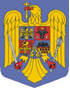 H O T Ă R Â R Eprivind aprobarea obiectivului de investiții „Amenajare râu Gilort în zona localității Novaci, județul Gorj” precum și a caracteristicilor principale și a indicatorilor tehnico-economici aferenți acestuia	În temeiul art. 108 din Constituția României, republicată, și al art. 42 alin. (1) lit. a) din Legea nr. 500/2002 privind finanțele publice, cu modificările și completările ulterioare, Guvernul României adoptă prezenta hotărâre:Art. 1. - Se aprobă caracteristicile principale și indicatorii tehnico-economici ai obiectivului de investiții „Amenajare râu Gilort în zona localității Novaci, județul Gorj”, prevăzute în anexa care face parte integrantă din prezenta hotărâre.Art. 2. - Finanțarea obiectivului de investiții prevăzut la art.1 se realizează de la bugetul de stat prin bugetul Ministerului Mediului, Apelor și Pădurilor, în limita sumelor aprobate anual cu această destinație, conform programelor de investiții publice aprobate potrivit legii, din venituri proprii ale Administrației Naționale „Apele Române”, precum și din alte surse legal constituite.Art. 3. - Ministerul Mediului, Apelor și Pădurilor prin Administrația Națională “Apele Române” – Administrația Bazinală de Apă Jiu răspunde de modul de utilizare a sumelor aprobate potrivit prevederilor prezentei hotărâri.PRIM-MINISTRULUDOVIC ORBAN